РЕСПУБЛИКА  КРЫМАДМИНИСТРАЦИЯ НИЖНЕГОРСКОГО СЕЛЬСКОГО ПОСЕЛЕНИЯНИЖНЕГОРСКОГО РАЙОНА РЕСПУБЛИКИ КРЫМ                                                    ПОСТАНОВЛЕНИЕ«21» апреля 2020 г.                                      № 196                                пгт. НижнегорскийОб утверждении Порядка проведения конкурса на право заключения договора на организацию ярмарки на территории Нижнегорского сельского поселения Нижнегорского района Республики КрымВ соответствии с Федеральным законом от 06.10.2003г. № 131-ФЗ Федеральным общих принципах организации местного самоуправления ы Российской Федерации», Федеральным законом от 28 декабря 2009 года N 381-ФЗ "Об основах государственного регулирования торговой деятельности в Российской Федерации", постановлением Совета министров Республики Крым от 18 декабря 2014 года N 532 "О порядке организации ярмарок и продажи товаров  на них на территории Республики Крым", в целях совершенствования порядка организации ярмарок на территории Нижнегорского сельского поселения Нижнегорского район Республики Крым, руководствуясь Уставом муниципального образования Нижнегорское сельское поселение Нижнегорского района Республики Крым, администрация Нижнегорского сельского поселенияПОСТАНОВИЛА:
1. Утвердить прилагаемый Порядок проведения конкурса на право заключения договора на организацию ярмарки на территории Нижнегорского сельского поселения Нижнегорского района Республики Крым.
2. Настоящее постановление вступает в силу со дня его обнародования на информационных стендах Нижнегорского сельского поселения.Председатель сельского совета-Глава администрации поселения                                                                  С.В. ЮрченкоПриложение к постановлению администрации Нижнегорского сельского поселения от 21 апреля 2020  № 196Порядок проведения конкурса на право заключения договора на организацию ярмарки на территории Нижнегорского сельского поселения Нижнегорского района Республики Крым1. Общие положения1.1. Настоящий Порядок определяет порядок организации и проведения конкурса на право заключения договора на организацию ярмарки на земельных участках,  находящихся в муниципальной собственности Нижнегорского сельского поселения Нижнегорского района Республики Крым (далее – Конкурс)1.2. Предметом Конкурса является право на заключение договора на организацию одной, либо нескольких ярмарок на земельных участках, находящихся в муниципальной собственности Нижнегорского сельского поселения Нижнегорского района Республики Крым. Конкурс является открытым по составу участников.1.3. Целью Конкурса является обеспечение равных возможностей для юридических лиц и индивидуальных предпринимателей при определении организатора ярмарки, с которым заключается договор на организацию ярмарки (далее - Договор).1.4. Организатором конкурса является Администрация Нижнегорского сельского поселения Нижнегорского района Республики Крым (далее - Организатор конкурса).2. Комиссия по проведению конкурса на право заключения договора на организацию ярмарок2.1. Для проведения Конкурса, подведения его итогов и определения победителя формируется комиссия по проведению конкурсов на право заключения договоров на организацию ярмарок на территории Нижнегорского сельского поселения Нижнегорского района Республики Крым  (далее - Комиссия).2.2 Основными принципами работы комиссия являются:2.2.1. равные условия участия в Конкурсе;
2.2.2. добросовестная конкуренция;
2.2.3. доступность информации о проведении Конкурса и обеспечение открытости его проведения.
2.3. Состав комиссии утверждается постановлением администрации Нижнегорского сельского поселения Нижнегорского района Республики Крым.2.4 Комиссия:2.4.1. рассматривает заявки об участии в Конкурсе;2.4.2. принимает решение о допуске заявителя к участию в Конкурсе;2.4.3. принимает решение по итогам рассмотрения заявок об участии в Конкурсе;2.4.4. определяет победителя Конкурса;2.4.5. осуществляет контроль за соблюдением процедуры проведения Конкурса;2.4.6. совершает иные действия, связанные с проведением Конкурса.2.5. Председатель Комиссии (в случае его отсутствия - его заместитель) письменно не менее, чем за 5 дней до дня проведения Конкурса уведомляет членов Комиссии о месте, дате и времени проведения заседания Комиссии, проводит заседания Комиссии, принимает решения по процедурным вопросам.2.6. Заседание Комиссии считается правомочным, если на нем присутствуют не менее половины членов Комиссии.2.7. Решения Комиссии принимаются открытым голосованием простым большинством голосов членов Комиссии, присутствующих на заседании. Каждый член Комиссии имеет один голос.При голосовании члены Комиссии голосуют "за" либо "против" принимаемого решения.Члены Комиссии участвуют в заседаниях лично и подписывают протоколы заседаний Комиссии.
В случае равенства голосов голос председателя (в случае его отсутствия - заместителя председателя) Комиссии является решающим.2.8. Члены Комиссии вправе потребовать от заявителя разъяснения содержания заявки об участии в Конкурсе и прилагаемых к ней документов.2.9. В своей работе Комиссия руководствуется настоящим Порядком.
2.10. Конкурсная документация разрабатывается и утверждается Организатором конкурса.3. Объявление конкурса и требования к заявителям3.1. Решение о проведении Конкурса оформляется постановлением Администрации Нижнегорского сельского поселения Нижнегорского района Республики Крым.3.2. Конкурс считается объявленным со дня опубликования извещения о проведении Конкурса на официальном сайте Администрации Нижнегорского сельского поселения Нижнегорского района Республики Крым в информационно-телекоммуникационной сети "Интернет".3.3 К участию в Конкурсе допускаются юридические лица, независимо от организационно-правовой формы, формы собственности, места нахождения, индивидуальные предприниматели, претендующие на организацию ярмарки и подавшие заявку на участие в Конкурсе (далее- Заявитель), в отношении которых:
3.3.1. отсутствует решение о ликвидации заявителя - юридического лица или решение арбитражного суда о признании заявителя - юридического лица, индивидуального предпринимателя банкротом и об открытии конкурсного производства;3.3.2. отсутствует решение о приостановлении деятельности заявителя в порядке, предусмотренном Кодексом Российской Федерации об административных правонарушениях, на день рассмотрения заявки на участие в Конкурсе;3.3.3. отсутствует неисполненная обязанность по налогам, сборам и иным обязательным платежам в бюджеты любого уровня или государственные внебюджетные фонды за последний отчетный период в размере более 10 процентов балансовой стоимости активов заявителя по данным бухгалтерской отчетности за последний отчетный период.3.4. Документы, подтверждающие обстоятельства, указанные в пунктах 3.3.1-3.3.3 настоящего Порядка, представляются заявителем в форме декларации, заполняемой им самостоятельно.3.5. Проверка заявителей на соответствие требованиям, предусмотренным пунктом 3.3 настоящего Порядка, осуществляется комиссией.3.6 Основаниями для отказа в допуске к участию в Конкурсе является:
3.6.1. несоответствие заявителя требованиям, предусмотренным пунктом 3.3 настоящего Порядка;3.6.2. несоответствие заявки об участии в Конкурсе и прилагаемых к ней документов требованиям, предусмотренным пунктом 5.2 настоящего Порядка и конкурсной документацией;3.6.3. непредставление заявителем предусмотренных пунктами 5.3.1-5.3.4 настоящего Порядка документов и информации либо наличие в них недостоверных сведений.
4. Извещение о проведении Конкурса и конкурсная документация4.1. Извещение о проведении Конкурса публикуется Организатором конкурса на официальном сайте Администрации Нижнегорского сельского поселения Нижнегорского района Республики Крым в информационно-телекоммуникационной сети "Интернет" не позднее чем за тридцать дней до дня проведения Конкурса.4.2 В извещении о проведении Конкурса указываются следующие сведения:4.2.1. наименование, место нахождения, почтовый адрес и адрес электронной почты, номер контактного телефона Организатора конкурса;4.2.2. предмет Конкурса, в том числе информация о лоте, месте проведения, сроках и виде ярмарки, предельном количестве торговых мест на ярмарке, сроке действия договора на организацию ярмарки;4.2.3. место, дата и время начала, дата и время окончания срока подачи заявок;
4.2.4. место, дата и время вскрытия конвертов с заявками на участие в Конкурсе, рассмотрение конкурсных заявок и подведения итогов Конкурса;4.2.5. срок, в течение которого Организатор конкурса вправе отказаться от проведения Конкурса;4.2.6. требования к заявителям, предусмотренные пунктом 3.3 настоящего Порядка;4.2.7. порядок проведения Конкурса, в том числе порядок оформления участия в Конкурсе, подведения итогов Конкурса;4.2.8. форму заявки на участие в Конкурсе;4.2.9. адрес официального сайта, на котором размещена конкурсная документация, срок, место и порядок ее представления;4.2.10. проект Договора.4.3. Отказ от проведения Конкурса, извещение о проведении которого Организатором конкурса опубликовано, допускается не позднее чем за 3 рабочих дня до даты проведения Конкурса и подлежит публикации на официальном сайте Администрации Нижнегорского сельского поселения Нижнегорского района Республики Крым в информационно-телекоммуникационной сети "Интернет".4.4. Организатор Конкурса разрабатывает и утверждает своим постановлением конкурсную документацию в отношении каждого лота и обеспечивает ее обнародование в срок, предусмотренный пунктом 4.1 настоящего Порядка, одновременно с опубликованием извещения о проведении Конкурса.4.5 Конкурсная документация содержит:4.5.1. сведения, указанные в извещении о проведении Конкурса;4.5.2. правила оформления конверта с заявкой об участии в Конкурсе и прилагаемых к ней документов;4.5.3. перечень документов, прилагаемых к заявке об участии в Конкурсе в целях подтверждения сведений, предусмотренных пунктом 5.2 настоящего Порядка;4.5.4. порядок и срок отзыва заявок об участии в Конкурсе и внесения в них изменений;4.5.5. формы, порядок, дата начала и окончания срока представления заявителям разъяснений положений конкурсной документации;4.5.6. критерии оценки и сопоставления заявок об участии в Конкурсе, установленные пунктом 6.16 настоящего Порядка;4.5.7. порядок оценки и сопоставления заявок об участии в Конкурсе;4.5.8. срок, в течение которого победитель Конкурса (заявитель, подавший единственную заявку об участии в Конкурсе) должен представить Организатору конкурса подписанный договор;4.5.9. основания для отказа в допуске к участию в Конкурсе, предусмотренные пунктом 3.7 настоящего Порядка.4.6. При проведении Конкурса Организатор конкурса обеспечивает размещение конкурсной документации на официальном сайте Администрации Нижнегорского сельского поселения Нижнегорского района Республики Крым в информационно-телекоммуникационной сети "Интернет" в срок, предусмотренный пунктом 4.1 настоящего Порядка.4.7. Организатор конкурса вправе принять решение о внесении изменений в конкурсную документацию не позднее чем за 5 дней до дня окончания срока подачи заявок об участии в Конкурсе. Изменение предмета Конкурса не допускается. В течение двух рабочих дней со дня принятия указанного решения такие изменения размещаются Организатором конкурса на официальном сайте. При этом срок подачи заявок об участии в Конкурсе продлевается так, чтобы между днем размещения на официальном сайте Администрации Нижнегорского сельского поселения Нижнегорского района Республики Крым в информационно-телекоммуникационной сети "Интернет" изменений, внесенных в конкурсную документацию, и днем окончания срока подачи заявок об участии в Конкурсе было не менее 20 календарных дней.5. Представление заявок на участие в Конкурсе5.1. Заявка и прилагаемые документы (далее - заявка) об участии в Конкурсе подаются Организатору конкурса в срок и по форме, которые установлены извещением о проведении Конкурса.Заявка на участие в Конкурсе оформляется заявителем по каждому лоту отдельно.
Заявка на участие в Конкурсе, поданная юридическим лицом, должна быть подписана лицом, имеющим право действовать без доверенности от имени юридического лица либо полномочия которого подтверждаются доверенностью от имени юридического лица.
Заявка на участие в конкурсе, поданная индивидуальным предпринимателем, должна быть подписана индивидуальным предпринимателем либо лицом, полномочия которого подтверждаются доверенностью.5.2. Заявка об участии в Конкурсе подается в письменной форме в запечатанном конверте со дня, следующего за днем размещения извещения о проведении Конкурса на официальном сайте Администрации Нижнегорского сельского поселения Нижнегорского района Республики Крым в информационно-телекоммуникационной сети "Интернет". На конверте указываются адрес и наименование Организатора конкурса, указанные в извещении о проведении Конкурса, а также наименование Конкурса, на участие в котором подается заявка. Также указывается наименование лота, на участие в котором подается данная заявка, наименование юридического лица, в случае подачи заявки на участие в Конкурсе юридическим лицом, фамилии, имени, отчества индивидуального предпринимателя, в случае подачи заявки на участие в Конкурсе индивидуальным предпринимателем.В заявке указываются сведения о заявителе, включающие в себя следующее:
полное и сокращенное наименование, основной государственный регистрационный номер, место нахождения, телефон, идентификационный номер налогоплательщика - для юридического лица;фамилия, имя, отчество, данные документа, удостоверяющего личность, сведения о месте жительства, телефон, идентификационный номер налогоплательщика, страховой номер индивидуального лицевого счета в системе обязательного пенсионного страхования Российской Федерации - для индивидуального предпринимателя.5.3 К заявке на участие в Конкурсе прилагаются следующие документы:5.3.1. копии учредительных документов (для юридических лиц), копия паспорта гражданина Российской Федерации (для индивидуального предпринимателя), заверенные печатью (при ее наличии) и подписью уполномоченного лица;5.3.2. документ, подтверждающий полномочия лица на осуществление действий от имени заявителя, - копия решения (протокола) о назначении физического лица на должность, в соответствии с которыми такое физическое лицо обладает правом действовать от имени заявителя без доверенности. В случае если от имени заявителя действует иное лицо, заявка на участие в Конкурсе должна содержать также доверенность на осуществление действий от имени заявителя, заверенную печатью заявителя (при ее наличии) и подписанную руководителем или лицом, уполномоченным руководителем, либо засвидетельствованную в нотариальном порядке копию указанной доверенности. В случае если указанная доверенность подписана лицом, уполномоченным руководителем, заявка на участие в Конкурсе содержит также документ, подтверждающий полномочия такого лица;5.3.3. план мероприятий по организации ярмарки и продажи товаров (выполнения работ, оказания услуг) на ней включающий в себя: режим работы ярмарки, порядок организации ярмарки, порядок предоставления мест для продажи товаров (выполнения работ, оказания услуг) на ярмарке, схему расположения торговых мест на ярмарке, выполненную графически;5.3.4. цветная фотография или эскиз специализированного оборудования торгового места, места для выкладки товара, холодильного и иного оборудования, размещаемого на ярмарке;5.3.5. документы, подтверждающие опыт участника Конкурса, указанный в пункте 6.16.1 настоящего Порядка, а именно надлежащим образом заверенные копии решений уполномоченного на проведение ярмарки лица (при их наличии);5.3.6. документы, подтверждающие опыт участника Конкурса, указанный в пункте 6.16.2 настоящего Порядка, а именно надлежащим образом заверенные копии решения уполномоченного на проведение ярмарки лица (при их наличии);5.3.7. документы, подтверждающие стаж работы директора участника Конкурса, указанные в пункте 6.16.3 настоящего Порядка, а именно надлежащим образом заверенные копии трудовой книжки, копии решений уполномоченного на проведение ярмарки лица и других документов (при их наличии);5.3.8. подтверждение положительной деловой репутации участника Конкурса, указанной в пункте 6.16.5 настоящего Порядка, а именно наличие у участника Конкурса или сотрудников участника Конкурса наград, отзывов, рекомендательных и благодарственных писем, прочих поощрений.5.4. Незапечатанный или неоформленный в соответствии с требованиями настоящего Порядка конверт с заявкой на участие в Конкурсе и прилагаемыми к ней документами Организатором конкурса не принимается.5.5. Документы, направленные заявителем в комиссию в письменной форме, должны быть пронумерованы, сшиты, подписаны заявителем и при наличии печати заверены печатью заявителя.5.6. Заявитель вправе подать не более одной заявки об участии в Конкурсе по одному лоту конкурса.5.7. Прием заявок об участии в Конкурсе прекращается за 1 рабочий день до дня вскрытия конвертов с заявками об участии в Конкурсе.5.8. Каждая заявка об участии в Конкурсе, поступившая в установленный срок, регистрируется лицом, уполномоченным Организатором конкурса на регистрацию заявок. 5.9. Заявители, должностные лица Организатора конкурса, комиссия обязаны обеспечить конфиденциальность сведений, содержащихся в заявках об участии в Конкурсе и прилагаемых к ним документах, до вскрытия конвертов с заявками об участии в Конкурсе.
5.10. Заявитель вправе изменить или отозвать заявку об участии в Конкурсе в любое время до окончания срока подачи заявок об участии в Конкурсе. Изменения в заявку или отзыв заявки подается в том же виде, что и заявка об участии в Конкурсе.5.11. Организатор конкурса запрашивает в отношении заявителей выписки из государственных реестров о юридическом лице или физическом лице в качестве индивидуального предпринимателя, являющемся заявителем, а также сведения о постановке юридического лица или физического лица на учет в налоговом органе по месту нахождения на территории Российской Федерации.5.12. Заявитель несет все расходы, связанные с подготовкой и подачей заявки на участие в Конкурсе.5.13. В случае если по окончании срока подачи заявок на участие в Конкурсе подана только одна заявка на участие в Конкурсе, не подано ни одной заявки на участие в Конкурсе или ни один из заявителей не признан участником Конкурса, Конкурс признается несостоявшимся. В случае если конкурсной документацией предусмотрено два лота и более, Конкурс признается несостоявшимся только в отношении тех лотов, в отношении которых подана только одна заявка или не подано ни одной заявки, или ни один из заявителей не признан участником Конкурса.5.14. Если Конкурс признан несостоявшимся по причине подачи единственной заявки на участие в Конкурсе, с лицом, подавшим единственную заявку на участие в Конкурсе, в случае если указанная заявка соответствует требованиям и условиям, предусмотренным конкурсной документацией, Организатор конкурса заключает Договор.6. Порядок вскрытия конвертов, проведения Конкурса и подведения его итогов6.1. Конкурс проводится в день, час и месте, указанные в извещении о проведении Конкурса.
6.2. В день, время и в месте, указанные в извещении о проведении Конкурса, комиссия публично вскрывает запечатанные конверты с заявками на участие в Конкурсе.6.3. Заявители (их представители) вправе присутствовать при вскрытии конвертов с заявками об участии в Конкурсе.6.4. При вскрытии конвертов с заявками об участии в Конкурсе объявляются и заносятся в протокол вскрытия конвертов с заявками об участии в Конкурсе сведения о наименовании (для юридического лица) либо фамилии, имени, отчестве (для индивидуального предпринимателя) каждого заявителя, конверт с заявкой которого вскрывается, сведения о наличии документов и информации, предусмотренных пунктами 5.2, 5.3.1-5.3.4 настоящего Порядка.6.5. В случае если после окончания срока подачи заявок на участие в Конкурсе подана только одна заявка или не подано ни одной заявки, в протокол вскрытия конвертов с заявками об участии в Конкурсе вносится информация о признании Конкурса несостоявшимся.
6.6. Комиссия может осуществлять аудио- или видеозапись вскрытия конвертов с заявками на участие в Конкурсе. Любой заявитель, присутствующий при вскрытии конвертов с заявками на участие в Конкурсе, вправе осуществлять аудио- и/или видеозапись вскрытия конвертов с заявками на участие в Конкурсе.6.7. Заявки об участии в Конкурсе, полученные после окончания срока подачи заявок, не рассматриваются и в тот же день возвращаются заявителям.6.8. Комиссия рассматривает заявки об участии в Конкурсе на соответствие требованиям, установленным конкурсной документацией, а также на соответствие заявителей требованиям, предусмотренным пунктом 3.3, соответствия заявки об участии в Конкурсе и прилагаемых к ней документов требованиям, предусмотренным конкурсной документацией, соответствия заявки на участие в Конкурсе требованиям, предусмотренным пунктами 5.2-5.3 настоящего Порядка.6.9. На основании результатов рассмотрения заявок об участии в Конкурсе комиссия принимает решение о допуске или об отказе в допуске заявителей к участию в Конкурсе по основаниям, предусмотренным пунктом 3.7 настоящего Порядка.6.10. Заявитель приобретает статус участника Конкурса с момента принятия комиссией соответствующего решения. Данное решение вносится в протокол.
Заявителям, не допущенным к участию в конкурсе, в письменной форме направляются уведомления о принятом комиссией решении в течение 5 рабочих дней со дня подписания протокола.6.11. Протокол вскрытия конвертов с заявками об участии в Конкурсе ведется комиссией и подписывается всеми присутствующими членами комиссии в день вскрытия конвертов с заявками об участии в Конкурсе. Указанный протокол размещается Организатором конкурса на официальном сайте Администрации Нижнегорского сельского поселения Нижнегорского района Республики Крым в информационно-телекоммуникационной сети "Интернет" в течение 2 рабочих дней со дня его подписания.6.12. После принятия комиссией решения о допуске или об отказе в допуске заявителей к участию в Конкурсе комиссия переходит к сопоставлению заявок об участии в Конкурсе.6.13 Протокол сопоставления заявок об участии в Конкурсе должен содержать следующие сведения:6.13.1. о заявителях признанных участниками Конкурса;6.13.2. о месте, дате, времени проведения, сопоставлении заявок, о принятом на основании результатов сопоставления заявок на участие в Конкурсе решении о присвоении заявкам на участие в Конкурсе порядковых номеров, а также наименования (для юридических лиц), фамилии, имена, отчества (для индивидуальных предпринимателей) и почтовые адреса участников Конкурса, заявкам на участие в Конкурсе которых присвоен первый и второй номера;6.13.3. результаты Конкурса.6.14. Комиссия осуществляет сопоставление заявок об участии в Конкурсе и прилагаемых к ним документов. Срок сопоставления заявок об участии в Конкурсе не может превышать 10 рабочих дней со дня подписания протокола вскрытия конвертов.6.15. Сопоставление заявок об участии в Конкурсе осуществляется комиссией согласно шкале для оценки критериев сопоставления заявок на участие в конкурсе на право заключения договора на организацию ярмарки на территории Нижнегорского сельского поселения Нижнегорского района Республики Крым, установленной приложением к настоящему Порядку.6.16 Для определения победителя Конкурса комиссия должна сопоставить заявки об участии в Конкурсе в соответствии со следующими критериями:6.16.1. опыт участника Конкурса в организации ярмарок. Определяется путем сложения продолжительности периодов времени, в течение которых проводились ярмарки, организованные участником Конкурса. При этом при организации одновременно двух ярмарок период времени проведения засчитывается по каждой ярмарке отдельно;6.16.2. опыт участника Конкурса в организации ярмарки той товарной специализации (специализированная или универсальная ярмарка), в отношении которой организуется Конкурс. Оценивается путем определения наличия либо отсутствия документов, подтверждающих такой опыт;6.16.3. стаж работы действующего директора (руководителя) участника Конкурса в организациях, осуществляющих организацию ярмарок. Стаж работы директора участника Конкурса определяется путем сложения продолжительности периодов времени, в течение которых участником Конкурса (иной организацией) организовывались ярмарки, при этом директором участника Конкурса (иной организации) являлся директор, стаж которого оценивается;6.16.4. соответствие наружного оформления торгового места на ярмарке, ярмарки внешнему архитектурному облику сложившейся окружающей застройки Нижнегорского сельского поселения Нижнегорского района Республики Крым. Оценивается путем соотнесения эскиза оформления торгового места на ярмарке, ярмарки с окружающим внешним архитектурным обликом сложившейся застройки Нижнегорского сельского поселения Нижнегорского района Республики Крым в месте проведения ярмарки;6.16.5. положительная деловая репутация участника Конкурса в сфере проведения ярмарок. Оценивается путем определения наличия, либо отсутствия подтверждающих документов.6.17. В течение всего срока сопоставления заявок об участии в Конкурсе любой из участников Конкурса может направить в комиссию уведомление об отказе от участия в Конкурсе по отдельному лоту без объяснения причин.6.18 Сопоставление заявок об участии в Конкурсе и прилагаемых к ним документов осуществляется комиссией в отношении каждого лота в следующем порядке:6.18.1. для каждой заявки об участии в Конкурсе количество баллов, набранных участником Конкурса, суммируется;6.18.2. победителем признается участник Конкурса, заявка которого набрала максимальное количество баллов, рассчитанных в соответствии с пунктом 6.18.1 настоящего Порядка.6.19. На основании результатов сопоставления заявок об участии в Конкурсе комиссия присваивает каждой заявке (относительно других по мере уменьшения суммы критериев оценки) порядковый номер. Заявке об участии в Конкурсе, в которой содержится максимальное количество, присваивается первый номер.Победителем конкурса признается участник Конкурса, заявке которого присвоен первый номер.6.20. В случае если нескольким заявкам на участие в Конкурсе присвоен первый номер, Победителем Конкурса признается участник, заявка которого подана ранее других заявок, получивших высшую оценку.6.21. Протокол сопоставления заявок об участии в Конкурсе подписывается всеми присутствующими членами комиссии в день определения победителя Конкурса. Указанный протокол размещается Организатором конкурса на официальном сайте Администрации Нижнегорского сельского поселения Нижнегорского района Республики Крым в информационно-телекоммуникационной сети "Интернет" в течение 2 рабочих дней со дня определения победителя Конкурса.7. Порядок заключения договора по результатам проведения Конкурса7.1. Организатор Конкурса в течение 3 рабочих дней со дня размещения результатов Конкурса на официальном сайте Администрации Нижнегорского сельского поселения Нижнегорского района Республики Крым в информационно-телекоммуникационной сети "Интернет" направляет Договор победителю Конкурса или единственному участнику, если Конкурс признан несостоявшимся, а заявка единственного участника соответствует требованиям, установленным конкурсной документацией. Победитель Конкурса или единственный участник, если Конкурс признан несостоявшимся, а заявка единственного участника соответствует требованиям, установленным конкурсной документацией, в течение 3 рабочих дней со дня получения Договора направляет подписанный Договор Организатору конкурса.7.2. В случае отказа победителя Конкурса от заключения Договора, Договор может быть заключен с участником Конкурса, заявке которого присвоен второй номер.7.3 В срок, предусмотренный для заключения договора, Организатор Конкурса обязан  отказаться от заключения договора с победителем Конкурса либо с участником Конкурса, с которым заключается такой Договор в случае установления факта:7.3.1. проведения ликвидации такого участника конкурса - юридического лица или принятия арбитражным судом решения о признании такого участника конкурса - юридического лица, индивидуального предпринимателя банкротом и об открытии конкурсного производства;7.3.2. приостановления деятельности такого лица в порядке, предусмотренном Кодексом Российской Федерации об административных правонарушениях;
7.3.3. предоставления таким лицом заведомо ложных сведений, содержащихся в документах, предусмотренных пунктами 5.2-5.3 настоящего Порядка.7.4. В случае уклонения победителя Конкурса от заключения Договора либо отказа Организатора конкурса от заключения Договора с победителем Конкурса при выявлении фактов, предусмотренных пунктом 7.3 настоящего Порядка, комиссией в срок не позднее рабочего дня, следующего после дня установления таких фактов, составляется протокол об отказе от заключения Договора, в котором должны содержаться сведения о месте, дате и времени его составления, о лице, с которым Организатор конкурса отказывается заключить Договор, сведения о фактах, являющихся основанием для отказа от заключения Договора, а также реквизиты документов, подтверждающих такие факты.7.5. Протокол подписывается всеми присутствующими членами комиссии в день его составления. Протокол составляется в двух экземплярах, один из которых хранится у Организатора конкурса, второй передается лицу, в отношении которого Организатор конкурса принял решение об отказе в заключении Договора.7.6. Указанный протокол размещается Организатором конкурса на официальном сайте Администрации Нижнегорского сельского поселения Нижнегорского района Республики Крым в информационно-телекоммуникационной сети "Интернет" в течение 5 рабочих дней, следующих за днем его подписания.7.7. В случае если победитель Конкурса или участник Конкурса, заявке которого присвоен второй номер, в срок, предусмотренный конкурсной документацией, не представил Организатору конкурса подписанный договор, победитель Конкурса или участник Конкурса, заявке которого присвоен второй номер, признается уклонившимся от заключения Договора.7.8. Результаты Конкурса могут быть обжалованы в судебном порядке.
Приложение к Порядку проведения конкурса на право заключения договора на организацию ярмарки на территории Нижнегорского сельского поселения Нижнегорского района Республики КрымШкала для оценки критериев сопоставления заявок на участие в конкурсе на право заключения договора на организацию ярмарки на территории Нижнегорского сельского поселения Нижнегорского района Республики КрымNНаименование критерияКоличество баллов, присваиваемых участнику Конкурса1Опыт участника Конкурса в организации ярмарокОпыт отсутствует - 0
Опыт от 1 до 30 месяцев - 1
Опыт от 30 до 60 месяцев - 2
Опыт от 60 до 90 месяцев - 3
Опыт от 90 до 120 месяцев - 4
Опыт от 120 до 150 месяцев - 5
Опыт от 150 до 180 месяцев - 6
Опыт свыше 180 месяцев - 72Опыт участника Конкурса в организации ярмарки той товарной специализации (специализированная или универсальная ярмарка) в отношении которой организуется КонкурсОпыт отсутствует - 0
Наличие опыта - 23Стаж работы директора участника Конкурса в организациях, осуществляющих организацию ярмарокСтаж отсутствует - 0
Стаж от 1 до 10 месяцев - 1
Стаж от 10 до 20 месяцев - 2
Стаж от 20 до 30 месяцев - 3
Стаж свыше 30 месяцев - 44Соответствие наружного оформления торгового места на ярмарке, ярмарки внешнему архитектурному облику сложившейся застройки Нижнегорского сельского поселения Нижнегорского района Республики КрымНесоответствие - 0
Соответствие - 35Положительная деловая репутация участника Конкурса в сфере проведения ярмарокОтсутствие - 0
Наличие наград, отзывов, рекомендательных и благодарственных писем и т.п., выданных юридическими лицами, не относящимися к органам государственной власти и (или) органам местного самоуправления - 1
Наличие наград, отзывов, рекомендательных и благодарственных писем и т.п., выданных органами государственной власти и (или) органами местного самоуправления - 2
Наличие наград, отзывов, рекомендательных и благодарственных писем и т.п., выданных юридическими лицами, не относящимися к органам государственной власти и (или) органам местного самоуправления и выданных органами государственной власти и (или) органами местного самоуправления - 3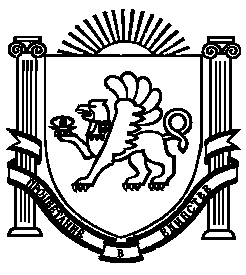 